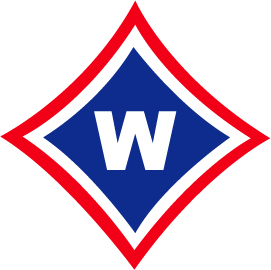 WALTON CHEERLEADING BOOSTER CLUB (WCBC)REIMBURSEMENT REQUESTNAME:________________________________________________________________________________________________DATE OF REQUEST:______________________PHONE #:_______________________________________________ADDRESS/ZIP: ______________________________________________________________________________________EMAIL:_______________________________________________________________________________________________TOTAL AMOUNT REQUESTED:____________________________________________________________________CATEGORY: (Please check one)_____JV Comp_____Varsity Comp_____Meals: (circle one) 	JV/Freshman	Varsity FB		Varsity Comp	 JV Comp_____Seniors: (circle one) 	FB/BB	Comp _____Homecoming_____Winterfest_____Walton Cheer Classic_____Camp Walton_____Administrative/Business_____BanquetProvide Additional Information/Explanation if needed: ________________________________________Submit to the WCBC Treasurer for ApprovalEmail Scanned document and receipts to heatherparker@me.com________________________________________________________________________________________________________________________
Admin. use:	 Approved:		Not Approved: 		Date Paid:		Check #________________________________________________________________________________________________________________________